Stanik ze strapsamiStanik ze strapsami to wyjątkowy dodatek w damskiej garderobie, który nadaje bieliźnie nowoczesnego charakteru.Współczesna moda bieliźniana nieprzerwanie nas zaskakuje. Aktualnie najgorętszym trendem sezonu jest stanik ze strapsami. Jest to zupełnie nowatorskie spojrzenie na tradycyjny biustonosz. Do klasycznego stanika w bazowym kolorze dodane są delikatne paski, które stają się ozdobą codziennego stroju. Cały zestaw można podkręcić biżuteryjnymi zawieszkami lub łańcuszkami. Jest to komplet, który całkowicie odmieni twoją garderobę. Sprawdźmy w jaki sposób możemy go połączyć z innymi ubraniami.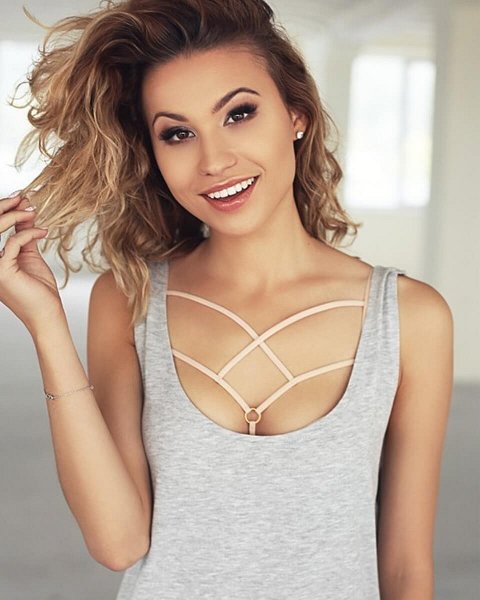 Subtelny dodatekStanik ze strapsami sprawdzi się w każdym outficie. Nada oryginalnego charakteru klasycznej koszuli zakładanej do pracy czy na uczelnie. Założony do miękkiego sweterka będzie odstępstwem od romantycznego stylu. Jako dodatek do wieczorowej bluzki czy sukienki podkreśla zmysłowość całego stroju. Noszony do zwiewnych koszulek nada wyjątkowości. Jest to bardzo uniwersalny dodatek, który zastąpi biżuterię. Dodanie go do swojej szafy sprawi, że będziesz czuć się wyjątkowo i oryginalnie. Jego zaletami jest subtelność połączona z delikatną zmysłowością.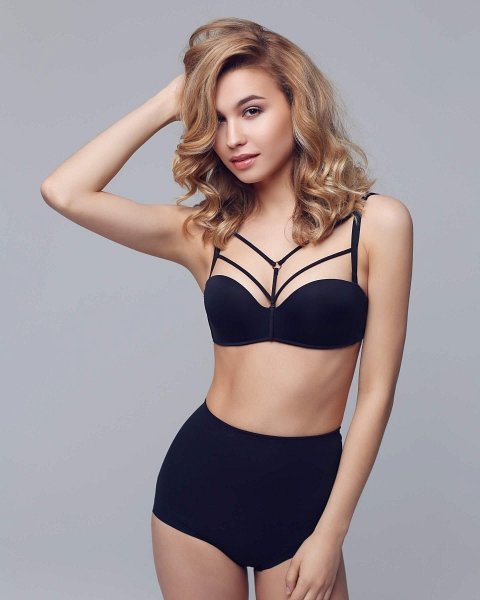 Stanik ze strapsami idealnym pomysłem na prezentJeśli chcesz sprawić bliskiej osobie upominek, który będzie osobisty i nowoczesny, to bielizna będzie idealnym rozwiązaniem. Stylowy prezent sprawdzi się dla każdej kobiety, która śledzi najnowsze trendy i potrzebuje eleganckiego dodatku do swojej garderoby. Stanik ze strapsami doda kobiecości oraz delikatnej zmysłowości każdemu strojowi. Warto wybrać go na prezent, kiedy chcemy sprawić przyjemność i zaskoczyć bliską nam osobę. 